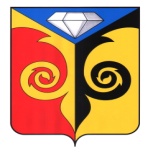 СОВЕТ ДЕПУТАТОВ МЕДВЕДЁВСКОГО СЕЛЬСКОГО ПОСЕЛЕНИЯКусинского муниципального районаРЕШЕНИЕ«___» апреля 2023г.                                                                     № ___Об утверждении плана работыСовета депутатов Медведёвскогосельского поселения на 2 квартал 2023 годаВ соответствии с Уставом Медведёвского сельского поселения   Совет депутатов Медведёвского сельского поселения РЕШАЕТ:1. Утвердить план работы Совета депутатов Медведёвского сельского поселения на 2 квартал 2023 года (Приложение)2. Контроль за исполнением настоящего решения возложить на Костылеву Е.Ю., председателя Совета депутатов Медведёвского сельского поселения.3.Настоящее решение вступает в силу с момента его принятия.Председатель Совета депутатов Медведёвского сельского поселения                                         Е.Ю. КостылеваПриложениек решению Совета депутатовМедведёвского сельского поселенияот _______2023 г № ___ План работы Совета депутатовМедведёвского сельского поселенияна 2 квартал 2023 годаКварталМероприятияСрок исполненияОтветственный2 квартал 2023 годаО внесении изменений вбюджет сельского поселения на 2023 годПостоянно Глава поселения Данилов И.В.2 квартал 2023 годаО внесении изменений идополнений в нормативно – правовые акты сельского поселенияПостоянноСовет депутатов2 квартал 2023 годаПрием гражданПостоянноСовет депутатов2 квартал 2023 годаРассмотрение протестов,представление органов прокуратурыПостоянноСовет депутатов2 квартал 2023 годаРазмещение нормативныправовых актов, принятых Советом депутатов сельского поселения на сайте администрации Медведёвского сельского поселенияПостоянноСовет депутатов2 квартал 2023 годаИсполнение бюджетаМедведевского сельского поселения за 2022 год АпрельСовет депутатовГлава поселения2 квартал 2023 годаОтчёт главы поселения о проделанной работе за 2022 годАпрельГлава поселения Данилов И.В.2 квартал 2023 годаО проведении субботника натерритории Медведевского сельского поселенияАпрельСовет депутатов2 квартал 2023 годаИсполнение бюджетаМедведевского сельского поселения за 1 квартал 2023 годаМайГлава поселения Данилов И.В.2 квартал 2023 годаО плане работ по ремонтуавтомобильных дорог сельского поселенияМай Глава поселения Данилов И.В.Совет депутатов2 квартал 2023 годаО противопожарнойбезопасности на территории поселения  МайГлава поселения Данилов И.В.